Lisa ScepuraMrs. ScepuraEnglish 1September 19, 2013How to Format My Paper Using MLA FormatOnly the first page should include the whole heading and title. All margins--top, bottom, and sides--should be set to one inch (1") throughout the whole paper.Don't add extra spaces between the heading and the title, nor should there be extra spaces between the title and the body of the paragraph. Use a reasonably-sized font: either 10 characters per inch or a 12 point font. Choose a font that is easy to read rather one that is decorative: "Arial, "Calibri,” or  "Times New Roman" are some good choices. See example below..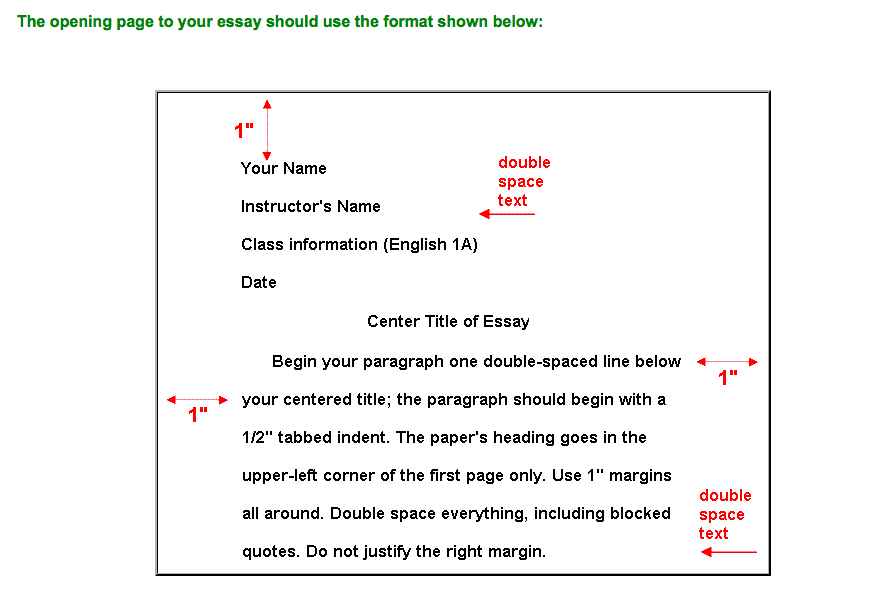 